Name/ ім'я: ______________	_	  Datum/ Дата: _______________	 Познач спочатку просту задачу й обчисли її.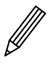     Markiere und rechne zuerst die einfache Aufgabe.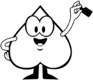 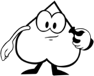 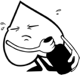 Познач спочатку просту задачу й обчисли її.            Markiere und rechne zuerst die einfache Aufgabe.Познач спочатку просту задачу й обчисли її.    Markiere und rechne zuerst die einfache Aufgabe.Познач спочатку просту задачу й обчисли її.    Markiere und rechne zuerst die einfache Aufgabe.Познач спочатку просту задачу й обчисли її.    Markiere und rechne zuerst die einfache Aufgabe.Познач спочатку просту задачу й обчисли її.    Markiere und rechne zuerst die einfache Aufgabe.